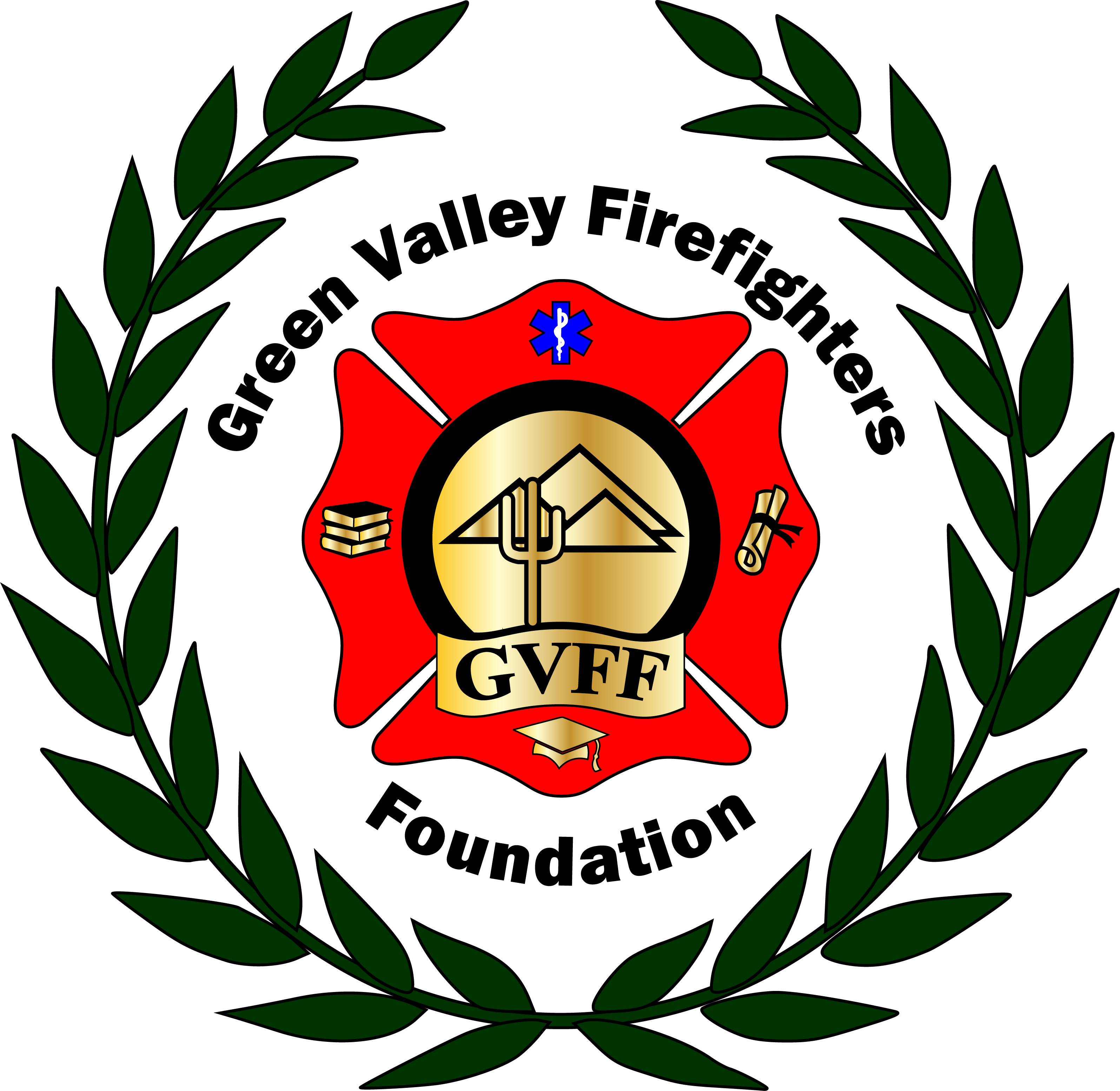                              NOTICE OF MEETING OFTHE GREEN VALLEY FIREFIGHTERS FOUNDATION BOARDDecember 13, 2018 4:30 P.M. GVFD HQ/1285 W. Camino EncantoAGENDACall to Order –President Anthony Taylor called the meeting to order at 4:32 P.M.  Present were Anthony Taylor, Chuck Wunder, Talia Carey, Kristi Kosiorowski, and Chris Scheller. Taylor Barter called in at 445. There was not an approval of minutes from October 4 & October 16, 2018 by Secretary Talia Carey, as they were still in draft form. Talia Carey gave a refresher form the notes as a placeholder.  Financial Report – Chief Wunder provided a financial report, with our current bank balance standing at $52,198.00. Chris Scheller made a motion to approve the financial report. Kristi Kosiorowski seconded. All were in favor and the financials were accepted.  Director Round Table Update – Board of Directors – Chris Scheller provided an update on the Off-Duty T Shirts, off duty t shirts. Chris has reached out to the designer several times and hasn’t heard back. Talia will reach out to Brittany McKinney and see if she can facilitate the contact. There was discussion about possibly reaching out to T.J. to see if he can design a logo if we have no luck. Anthony said he can also reach out to his designer Andy Garcia, that they have used with the Climb for shirts. Talia then gave an update that she may have to step back a bit from GVFF duties, while she is doing additional duties in admin. She is not resigning her position as secretary, but just needs a little help. Sarah Nowell offered to help out. Old Business – NoneNew Business – Discussion and Possible Action re: Scholarship Applications- We have received one application thus far for this period. Our fiscal quarter will close December 31, 2018. We need to vote on this prior to our next meeting, unless we wait until after January.) The group had a general discussion about not exceeding $10,000 in annual distributions. Chief Wunder made a motion to approve the application for reimbursement to TJ Lundgren in the full amount of $ 1713.59, for his GCU IT courses. Anthony Taylor seconded. All were in favor and the motion passed. The foundation has received and approved a prior $1000.00 application from Lundgren, where it was worded that we had to set funds aside. Talia made motion to distribute funds now, rather than upon completion of degree. Kristi seconded. All were in favor, and the motion passed.  Open Discussion and Possible Action re: Jan 19/20, 2019 Pickleball Tournament- GVFF- Anthony advised we have to reschedule the Pickleball tournament that was approved at the last Board meeting, because he and Sean Rickard have prior commitments.  April 13 & 14 was discussed, but many in the group had conflicts with those dates. (Sarah, Talia, Chris & Kristi). Anthony was asked to check into April 6 & 7. He stated he will check into that weekend and see what is happening with the courts.  This item was tabled, other than no official motion was made or approved to move the pickleball tournament, but it was obviously not occurring in one month, since nothing had been done, and Anthony and Sean had prior commitments.  We will wait to hear from Anthony regarding the 6 & 7th. Open Discussion and Possible action re: March 30, 2019 Mardi Gras Masquerade Venue & Band– Chief Wunder and Kristi Kosiorowski presented quotes they had obtained for the Springs. Total with the Bar is $10497.50 with the Bar, Tent. tables, linens, etc.   This did not include the band or decorations. Chris Scheller advised the Casino was 9800. Kristi advised the she has set a meeting with the for January 8, 2019 at GVFD HQ at 12:00 P.M. for anyone who wants to attend. Seth advised he has a price point for the Rezonators of $1200.00 for 2 hours. At this time, no action was taken until we make a firm decision on location.   Set Next Meeting Date – January 9, 4:30 P.M. - HQ    Adjourn- The meeting was adjourned at 5:56 p.m.